Stella “Lago” Jones, QMHP, LMFT intern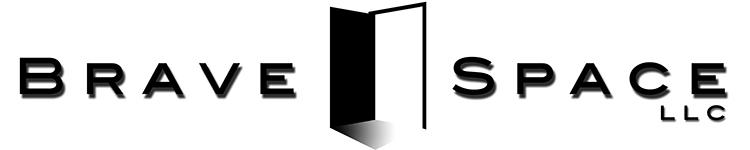  p: 503.389.5892  |  f: 503-894-6020    Lago@BraveSpaceLLC.com  3620 SE Powell Blvd, #102, PDX OR 97202PROFESSIONAL DISCLOSURE STATEMENTPhilosophy and Approach: As a trained family therapist, I work primarily with relationship systems. This means I work with individuals, couples, and families, and center my approach on considering the impact that clients’ relationships and surrounding environment could be having on their mental health in addition to psychiatric concerns. I also view the greater social systems we all navigate as having a significant impact on personal and community wellbeing. I believe it is possible for people to learn and grow beyond behaviors that are causing themselves and/or other people distress, and that appropriately engaging loved ones in therapy—be they partners, friends, family of choice, or biological family—can be a powerful tool to support this process. 	    In sessions I am responsible to the safety of my clients, but I allow you to be responsible for the growth I know you will achieve. To create positive change in your behaviors and relationships we will work together to identify your strengths, identify and interrupt troublesome patterns, and build or rebuild supportive and trusting relationships with your safe support people. I have experience working with LGBTQ, disabled, and ethnic/racial minority individuals and families, as well as personal experience living with these identities. I believe that especially with collaborative care and the right support, every person has the capacity to heal, grow, and thrive. Formal Education and Training: I completed a Master’s degree in Marriage and Family Therapy from the Lewis & Clark Graduate School of Education and Counseling. I completed a 15-month externship as a Marriage and Family Therapist working with clients in substance use recovery at De Paul Treatment centers. I have 60 hours of basic training as a sexual and domestic violence advocate with Call to Safety, 16 hours of training in somatic therapy and expressive arts therapy, and two years of experience receiving culturally specific training and providing therapeutic services to Native American/Alaska Native clients in a culturally specific treatment facility. As a supervisee of a licensee of the Oregon Board of Licensed Professional Counselors and Therapists (OBLPCT), I will abide by its Code of Ethics. I am under the ongoing supervision of Sarah Ellenwood, LPC, LMFT; Ryan Loiselle, LPC; and Kate Kauffman, LPC, who reviews my cases with me. You may contact my supervisor at 503-389-0095. I am also a certified Qualified Mental Health Professional (QMHP) with the Mental Health & Addiction Certification Board of Oregon (MHACBO),  number #19-QMHPC-00199, credential number #T-16-336. My licenses and certifications appear under my legal name, Stella L. Jones, which I will be happy to explain.Hours and Session Length:  I see clients Monday through Thursday at the address listed above and clients may call or email to schedule appointments. Individual sessions are 50 minutes in duration, usually once a week. In order for counseling to be effective, it is important to attend all regularly scheduled appointments. If you are unable to attend a scheduled appointment please notify us 24 hours in advance if possible. Missing two consecutive appointments without notification could result in loss of your regular slot or ending services. You are free to terminate services at will; however, it is usually most therapeutic to schedule a closing session.Payment: Most clients seen at Brave Space are using OHP insurance, which pays for most of the session fees.  You may have a $3 copay.  Clients are fully responsible for the payment of all copays for services at the time of service, and if insurance ends, must discuss client payment for ongoing service. Checks, credit cards, and cash are accepted forms of payment and payable at the beginning of the session. Out-of-pocket fees are $145 for a 50-minute session.Client Rights and ConfidentialityAs a client of an intern supervised by a licensed professional counselor you have the following rights:To expect that a licensee has met the minimal qualifications of training and experience required by lawTo examine records maintained by the Board and to have the Board confirm credentials of a licenseeTo obtain a copy of the Code of EthicsTo report complaints to the BoardTo be informed of the cost of professional services before receiving the servicesTo be assured of privacy and confidentiality while receiving services as defined by rule and law, including the following exceptions: 1) Reporting suspected child abuse; 2) Reporting imminent danger to client or others; 3) Reporting information required in court proceedings or by client’s insurance company, or other relevant agencies; 4) Providing information concerning licensee case consultation or supervision; and 5) Defending claims brought by client against licenseeTo be free from discrimination because of age, color, culture, disability, ethnicity, national origin, gender, race, religion, sexual orientation, marital status, or socioeconomic status.You may contact the Board of Professional Counselors and Therapists at 3218 Pringle Rd SE #120, Salem, OR, 97302. Telephone: 503-378-5499. Email lpct.board@oregon.gov Website www.oregon.gov/OBLPCT.